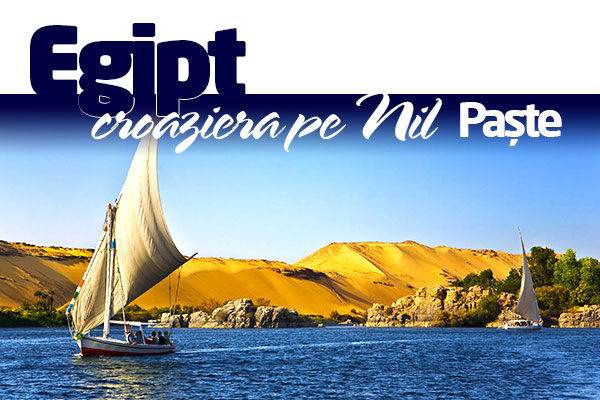 MISTERUL EGIPTUL ANTIC!Plecare 26.04- 06.05.2019/ 9 noptiAvion Cairo / Aswan – croaziera Aswan/ Luxor – Hurgada – Cairo – avion BucurestiAlege programul Cocktail Holidays! • Bilet de avion Aegean Airlines Bucuresti – Cairo – Bucuresti prin Istanbul•Cazare in hoteluri de 5* si croaziera pe Nil pe vas 5*lux•Vizite in Cairo si pe toata durata croazierei conform program;•Vizite in Aswan, conform program: Marele Baraj, Gradina Botanica, Templul Philae, Obeliscul Neterminat• Ghid local si insotitor de grup pe toata durata programului• Toate taxele sunt incluse (taxa de viza, taxe aeroport si bacsisuri).• Bonus! Asigurare Medicala si STORNO Cocktail Travel Protection, indiferent de varsta• NOU! transfer intern din diverse orase ale tarii! Valabil doar in momentul rezervariiZiua 1 (26.04.2019) Bucuresti – Cairo19:35 - Prezentare la Aeroportul Otopeni Henri Coanda pentru intalnirea cu reprezentatul agentiei Cocktail Holidays si imbarcare pe cursa Turkish Airlines spre Cairo via Istanbul, decolare din Bucuresti la ora 21:35, sosire in Istanbul la ora 23:00 si plecare mai departe catre Cairo la 00:35.Sosire in Cairo la 01:45 (ora locala), transfer la Hotel Le Meridian Pyramids 5*, situat in zona piramidelor, cu priveliste superba spre Piramida lui Keops. Cazare Hotel Le Meridien Pyramids 5* sau similar.Ziua 2 (27.04.2019) Cairo - AswanMic dejun. Ziua incepe cu vizita exterioara a piramidelor din Giza. Istoria fascinanta a Egiptului Antic ne va face sa ne intoarcem in timp cu 2750 de ani inainte de Iisus Hristos pentru a explora grandioasele monumente de aici: Piramidele lui Keops, Khefren, Micherinos sau Sfinxul, acestea  fiind doar cateva dintre obiectivele pe care le vom explora in aceasta incursiune in Cairo – cea mai importanta capitala a Egiptului Antic. Ziua continua cu vizita la Palatul Parfumurilor, unde ne vom delecta cu esentele specifice Egiptului Antic (lotus, papyrus, secretul desertului, etc). Pranzul va fi servit la un restaurant local. Dupa masa, ne intoarcem din nou in timp vizitand faimosul Muzeu de Egiptologie care gazduieste peste 100.000 de piese expuse. Avem ocazia sa admiram vestitele comori ale lui Tutankhamon, descoperite in mormantul sau in 1922. Dupa terminarea vizitei, ne vom opri la un atelier de Papirus pentru a descoperi cum s-a reusit fabricarea hartiei din Papirus, apoi ne indreptam spre gara, pentru a ne imbarca in tren cu vagon de dormit cu destinatia Aswan. Cina (catering) se va servi in tren.Ziua 3 (28.04.2019) AswanMic dejun in tren (catering).Transfer de la Gara din Aswan la Hotel Helnan 5* sau similar. Dupa check-in, incepem ziua cu o vizita la Gradina Botanica din Aswan, unde pot fi admirate diverse specii de plante originare din Africa, Asia, dar si din Europa. Gradina se afla pe o insula locuita pana in 1899 de catre locuitorii din Nubia si este unica in tot nordul Africii, gazduind peste 400 de specii de plante subtropicale si exotice. Continuam vizitele cu Marele Baraj, Obeliscul Neterminat si Templul Philae. Cina si cazare in Aswan, Hotel Helnan 5* sau similar.Ziua 4 (29.04.2019) Aswan / Kom Ombo (vas croaziera)Check-out si apoi va propunem o excursie optionala la cel mai important templu din Egipt - Abu Simbel - ridicat in timpul dinastiei 19, de catre Ramses al II-lea. Inclus in Patrimoniul UNESCO, Abu Simbel este remarcabil prin masivele statui de piatra nisipoasa ale lui Ramses si ale sotiei sale Nefertari. Este un templu unic datorita modului in care soarele patrunde in interiorul camerei sacre, doar doua zile din an: 21 februarie - Ziua Regelui și 22 octombrie - Ziua Incoronarii sale. Dupa terminarea vizitei, ne imbarcaram pe vasul de croaziera de 5* pentru a servi masa de pranz. Ne indreptam spre Kom Ombo unde se viziteaza templul dedicat lui Sobek si Horus. Kom Ombo in Heroglifa (limba Egipteana veche) inseamna “pamantul auriu” - motivul denumirii fiind legat de faptul ca la o distanta de 70 km de la malul vestic al Nilului se afla o mina de aur. Cina pe vas si petrecere (Galabia Party) unde ne distram, dansam si participam la diverse competitii. Pe timpul noptii vasul navigheaza catre Edfu. Cazare pe vas.Ziua 5 (30.04.2019) Edfu (vas croaziera)Dimineata devreme se ajunge la Edfu unde se viziteaza templul lui Horus Behdet, in traducere, “Horus cel luptator”. Pe peretele acestui important templu este inscriptionata legenda care vorbeste despre lupta dintre zeul Horus si zeul Set (unchiul lui Horus), motivul luptei dintre cei doi fiind razbunarea lui Horus pe Set, care l-a omorat pe Osiris, tatal lui Horus. Trebuie mentionat ca de la aceasta legenda a pornit religia Egiptului antic. Transferul la templu se face cu trasuri trase de cai. Micul dejun se va servi pe vas, dupa terminarea vizitei templului. Ne indreptam apoi catre Luxor, pranz pe vas. Dupa masa, timp liber pentru relaxare pe puntea special amenajata sau la piscina vasului. In drumul nostru spre Luxor, trecem prin ecluza din Esna. Dupa sosirea in Luxor, seara, vom avea parte de o experienta unica atunci cand vom merge pe malul estic al Nilului, si vom vizita templul Luxor, cu frumoasele lui coloane si camera de nastere a lui Amenofis III.  Cina pe vasul de croaziera.Ziua  6(01.05.2019) Luxor (vas croaziera)Mic dejun pe vas. Incepem vizita in Valea Regilor, unde vom avea acces la 3 morminte ale faimosilor regi (faraoni) din perioada Egiptului Antic. Valea Regilor a fost folosita ca si necropola timp de 500 de ani, intre dinastiile 18 si 20, cu aproxmativ 1500 de ani inainte de Iisus Hristos. Au fost descoperite 63 de morminte regale, ultimul si cel mai faimos mormant descoperit apartinand faraonului Tutankhamon (dinastia 18). Mormantul a fost descoperit intact, iar toate comorile sunt expuse azi la Muzeul de Egiptologie din Cairo. Continuam vizita la Templul Reginei Hatshepsut – prima femeie faraon - unic prin tehnica de constructie si arhitectura deosebita. Mai departe, se viziteaza siturile arheologice strajuite de “Colosii lui Memnon”. Dupa ce terminam vizita, ne intoarcem pe vasul de croaziera pentru a servi pranzul. Dupa masa, vizitam complexul de Temple Karnak, dedicate Zeului Amon-Ra. Numele antic al cetatii era Ipetisut "cel mai ales dintre locuri", aceasta reflectand superioritatea templului. Dimensiunile sale sunt impresionante: Catedrala St. Paul din Londra sau celebra Notre Dame din Paris ar fi pierdute intre pereții lui. Seara, cina pe vas si timp liber pentru divertisment (o petrecere cu dans oriental si folcloric).Atentie! La vizite se recomanda o tinuta sport (pantaloni scurti, bluza cu maneca scurta, palarie de soare, ochelari si incaltaminte sport inchisa).Ziua 7 (02.05.2019) Luxor – HurghadaMic dejun, check-out de pe vasul de croaziera la ora 7:00 dimineata si plecare cu autocarul spre Hurghada (aprox. 208 km), superba statiune de la Marea Rosie.Cazare si cina la Hotel Sunrise Garden Beach  5* (camere renovate) sau similar,  All Inclusive. Timp liber pentru relaxare sau plaja.Ziua 8 (03.05.2019) HurghadaMic dejun. Timp liber pentru relaxare. Optional, va propunem o croaziera pe Marea Rosie (aproximativ 7 ore) cu masa de pranz inclusa pe vas. Pe durata croazierei aveti posibilitate sa faceti baie la Insula Giftun (timp la dispozitie aprox 1 ½ ora), precum si snorkeling in largul Marii Rosii, unde se pot admira diverse specii de pesti colorati si corali de o frumusete remarcabila. Nu uitati costumul de baie, prosopul, crema de plaja si ochelarii de soare! Cazare si cina la Hotel Sunrise Garden Beach 5* (camere renovate) sau similar.Atentie: echipamentul pentru snorkeling se va oferi pe vas, dar va recomandam sa veniti cu echipamentul personal daca aveti (ochelari de snorkeling si tub).Ziua 09 (04.05.2019) Hurghada Mic Dejun. Timp liber sau excursii optionale. Jeep Safari este o alegere potrivita pentru a treia zi in Hurgada. Veti fi preluati de la hotel cu masini jeep 4 x 4 in jurul orei 13:00, durata excursiei este de aproximativ 6 ore. Aventura in desert incepe cu o plimbare cu ATV-urile. Ne vomdeplasa intr-un sat de beduini pentru a descoperi viata si traditiile acestora. Vom avea ocazia sa admiram uimitorul apus de soare in desert si vom face o scurta oprire la mini gradina zoologica, pentru a vedea animalele din desert. Seara o vom incheia cu cina si program artistic cu dansuri orientale si folclorice. Dupa incheierea programului artistic ne intoarcem la Hotel Sunrise Garden Beach 5* (camere renovate) sau similar.Atentie! Pentru aceasta excursie se recomanda o tinuta sport (pantaloni lungi, bluza cu maneca lunga, esarfa, palarie de soare, ochelari si incaltaminte sport inchisa).Ziua 10 (05.05.2019) Hurghada - CairoMic Dejun. Timp liber pentru plaja sau excursii optionale. Va recomandam o incursiune cu submarinul galben, pentru a admira coralii si speciile de pesti colorati din Marea Rosie. Submarinul se scufunda timp de 30 de minute la o adancime de 30 m (durata excursiei este de aprox 2:30 h). Check out la ora 12:00, dar putem folosi plaja hotelului pana la ora 15:30. La ora 16:30 se face transferul din Hurghada direct la Aeroportul International din Cairo.Ziua 11(11.02.2019) Cairo – BucurestiSosire la Aeroportul International din Cairo la ora 00:10 pentru imbarcare la cursa Turkish Airlines, cu decolare la 02:40. Sosire in Istanbul la 05:50 si decolare din Istanbul la 07:10 – sosire in Bucuresti la 08:30 (ora locala).Servicii incluse9 nopti cazare in hoteluri 5* si vas de croaziera 5* -1 noapte Cairo hotel Le Meridien Pyramids 5*sau similar cu mic dejun;-1 noapte Tren cu vagon de dormit (cusete pentru 2 pers) cu demipensiune;-1 noapte Aswan hotel Helnan 5* sau similar cu demipensiune;-3 nopti Croaziera pe vas 5* cu pensiune completa;       -3 nopti Hurghada Hotel Sunrise Garden Beach 5*sau similar cu All Inclusive;	-1 dejun la Cairo la un restaurant local;Vizite: - Cairo - o zi intreaga vizita la Piramide cu intrare in zona Piramidelor din exterior si Muzeul de Egiptologie (intrare inclusa);- Aswan - vizite la: Obeliscul Neterminat, Templul Philae, Marele Baraj- Croaziera cu vizite la: Gradina botanica, Templul lui Sobeck/ Kom Ombo, Templul lui Horus/ Edfu, Malul de est (Templul Luxor &Templul Karnak si malul de vest/ Valea Regilor, Templul Hatshepsut (intrare inclusa) si colosii lui Memnon; Transferuri, autocar cu A/C scaune rabatabile, sistem audio-video;Bilet de avion Otopeni – Cairo – Optopeni cu Aegean Airlines prin Atena. Taxe de aeroport;Bacsis 30 eur/pers;Ghid local pe toata durata excursiei; insotitor de grup vorbitor de limba romana!NOU! Transfer intern de grup din Brasov, Constanta, Iasi, Galati, Rm. Valcea, Pitesti la Aeroportul Otopeni. Solicitarea de transfer trebuie mentionata in momentul efectuarii rezervarii, cu precizarea orasului de imbarcare a turistilor! BONUS! Asigurare Medicala si STORNO indiferent de varsta - Cocktail Travel Protection;Preturile nu includTaxa de viza – 24eur/ pers. – se obtine de catre agentieBauturi la mese (exceptie la Hurghada unde este All Inclusive); Cheltuieli personale; Intrarea in camera Mumiilor la Muzeul de Egiptologie; Intrarea in incinta piramidei si Intrarea in Mormantul lui Tuthankamon;Alte obiective turistice decat cele mentionate; Excursii optionale;Orar informativ de zbor (ore locale)Excursii optionale• Abu Simbel - 90€/pers, include transfer privat, ghid de limba romana si taxa de intrare la temple; durata excursiei  10 ore;• Blue Lagoon (Hurghada) - 45€/pers, croaziera pe Marea Rosie care include transfer privat, masa de pranz pe vas, instructor de snorkeling si ghid local; durata excursiei  7 ore;• Excursie cu submarinul (Hurghada)- 70€/pers, include transfer privat, durata excursiei 2 ½  ore;• Safari (Hurghada) - 50€/pers, include transfer cu masini Land cruiser 4x4, cina in stil beduin, spectacol(dans oriental si folcloric), plimbare cu ATV-uri, vizita la mini Gradina  Zoologica, ghid local; durata excursiei  6 ore.Informatii utile• Trebuie sa te prezinti in Aeroportul Otopeni la check-in cu 3 ore inainte de ora imbarcarii! Prezentarea biletului de avion este obligatorie! Asigura-te ca ai actele de identitate valabile pentru toata familia sau grupul de prieteni! Copiii sub 18 ani care nu calatoresc cu parintii trebuie sa detina un set de documente conform www.politiadefrontiera.ro. Copii sub 14 ani calatoresc cu pasaportul! Tinerii casatoriti - documentele individuale de calatorie nu trebuie sa fie cele anulate urmare a casatoriei civile!• Bagajele permise pentru calatorie – bagaj de cala 40 kg (impartite in 2 piese, cu mentiunea ca un bagaj nu trebuie sa depaseasca 32 Kg) si max. 8kg bagaj de mana pentru fiecare pasager.• Tinuta decenta este obligatorie pentru orice cina servita la unul din restaurantele hotelului. Domnii au acces cu pantalon lung si incaltaminte inchisa (nu in pantalon scurt si papuci sau sandale), iar doamnele in tinuta eleganta.• Important! Pe destinatiile externe, mesele festive oferite cu ocazia unor evenimente sau sarbatori (Paste, Craciun, Revelion) sunt diferite de cele traditionale romanesti, atat ca meniu, cat si ca durata si divertisment.• Informatii destinatie sau detaliere excursii optionale.•Pasapoartele normale trebuie sa aiba 6luni valabilitate din momentul in care parasesc Egiptul. In pasaport trebuie sa aibe la dispozitie o foaie libera pentru aplicarea vizei*Pentru turistii cu PASAPORT SIMPLU ELECTRONIC ROMANESC – taxa de viza (24eur / pers.) - se achita la agentie (prin selectarea acestei componente la momentul rezervarii). Astfel, la sosirea pe aeroportul din Cairo, viza este deja obtinuta de catre partenerul local, eliminand astfel timpul indelungat de asteptare la ghiseu. (Pasapoartele trebuie sa aiba o valabilitate de minim 6 luni de la data iesirii din Egipt si min. ½ pagina goala, pe care sa incapa viza de Egipt). *Pentru turistii STRAINI sau cei cu PASAPORT DIPLOMATIC si DE SERVICIU – informatii legate de obtinerea vizei se vor obtine personal, de la Ambasada Republicii Arabe Egipt în România.Conditii de realizare a grupuluiGRUP MINIMUM 35 PERSOANE. Pentru un grup de 30-34 persoane, tariful se majoreaza cu 25 EURO/persoana, pentru grup de 29-20 persoane cu 35 EURO/ persoana, pentru un numar mai mic de 20 participanti, pretul se recalculeaza sau excursia se reprogrameaza. De asemenea, in cazul unui grup mai mic, agentia isi rezerva dreptul de a schimba compania aeriana sau hotelurile, cu pastrarea standardelor si cu informarea prealabila a turistilor inscrisi. Locurile confirmate suplimentar fata de grupul maxim rezervat pot fi la un tarif mai mare (in functie de disponibilitatile la avion si cazare) si se supun unor reguli diferite de decomandare.Conditii de inscriere• Pasaport valabil minimum 6 luni de la data intoarcerii in tara si min ½  pagina libera pentru aplicarea vizei;• La inscriere, turistul achita 50% din valoarea excursiei, iar diferenta cel mai tarziu cu 21 zile inainte de plecare.• Contravaloarea excursiei poate fi achitata in EURO sau RON la cursul turoperatorului, din ziua platii;• Conditiile de participare si penalizare in caz de retragere, sunt specifice programului anexa la contract, care trebuie semnat obligatoriu la inscriere si anume:• Anulare intre data confirmarii serviciilor si 30 zile calendaristice inaintea datei de plecare: penalizare 20% din pretul pachetului de servicii;• Anulare intre 29-21 zile calendaristice inaintea datei de plecare: penalizare 50% din pretul pachetului de servicii;• Anulare cu pana in 20 zile calendaristice inaintea datei de plecare: penalizare 100% din pretul pachetului de servicii;• ATENTIE Biletele de avion sunt nerambursabile si nu permit modificari dupa emiterea lor.• Corectitudinea numelor si a datei de nastere intra in responsabilitatea agentiei/ agentului care a efectuat inscrierea,  orice modificare de nume sau de data se taxeaza cu 25€/modificare/rezervare;• Camerele sunt distribuite de receptie, iar cazarea in prima zi si predarea in ultima zi se va face in functie de politica orara a fiecarui hotel si in functie de disponibilitatile de moment (in general cazare dupa ora 14:00 si predare pana in ora 12:00);• Hotelierii solicita plati suplimentare pentru utilizarea facilitatilor din camera (ex.mini bar/frigider, seif) daca nu este mentionat altfel. Recomandam turistilor, ca in momentul cazarii in hotel, sa solicite la receptie detalii despre aceste costuri suplimentare; la unele hotelurile de 4 si 5 stele se solicita garantie numerar sau card, ce se restituie/deblocheaza la predarea camerei. Aceste sume se blocheaza pentru garantarea platii facilitatilor hotelului • Categoria hotelului, a restaurantului si a mijloacelor de transport turistic, este cea acordata de Ministerul de Resort local;• Tarifele excursiilor optionale sunt orientative; clientii nu sunt obligati sa le cumpere de la partenerul agentiei noastre (sunt doar recomandate ca servicii sigure); Plangerile si solutionarea acestora se fac doar pe perioada sejurului!• ATENTIE Verificati documentele necesare calatoriei inainte de plecare – carte de identitate (pentru tarile UE) sau pasaport valabil min. 6 luni de la data sosirii in tara ! Persoanele care detin alt tip de pasaport decat cel turistic (pasaport diplomatic, pasapoarte starine, etc) sunt rugate sa se intereseze in ce conditii pot calatori cu pasaportul pe care il detin. Documentele necesare calatoriei pentru minorii insotiti de un singur parinte sau nici unul le gasiti la www.politiadefrontiera.ro. Conform legislatiei in vigoare, copiii si infantii (pana la 14 ani) calatoresc DOAR CU PASAPORT !!!• Agentia nu raspunde in cazul refuzului autoritatilor de la punctele de frontiera de a primi turistul pe teritoriul propriu sau de a-i permite sa paraseasca teritoriul propriu;• Agentia isi rezerva dreptul de a modifica suma aferenta taxelor de aeroport sau a serviciilorsuplimentare, in situatia in care acestea sunt impuse de terti (compania aeriana, unitatile de cazare) ;• Compania aeriana are dreptul de a modifica orarul de zbor, prin urmare, agentia noastra nu este raspunzatoare pentru decolarea/aterizarea avioanelor la o alta ora decat cea mentionata in programul excursiei;• Detaliile si informarile pentru plecarea grupului se transmit pe e-mail cu o saptamana inaintea plecarii.Loc in dublaLoc in triplaCamera SingleCopil 0-05 aniCopil 05-12 ani1111 €+ 114€ taxa aeroport = 1225 €1091 €+ 114€ taxa aeroport = 1205 €1331 €+ 114€ taxa aeroport = 1445 €375 €+ 114€ taxa aeroport = 489 €745 €+ 114€ taxa aeroport = 859 €ZborNr. ZborDecolareOraAterizareOraDurata ZborDusTK1046OTP21:35IST23:001:25TK692IST00:35CAI01:451:10IntorsTK693CAI02:40IST05:503:10TK1043IST07:10OTP08:301:20